השיר בזיקתו לתנ"ך - גישות שונותשמואל א פרק יחא וַיְהִי, כְּכַלֹּתוֹ לְדַבֵּר אֶל-שָׁאוּל, וְנֶפֶשׁ יְהוֹנָתָן, נִקְשְׁרָה בְּנֶפֶשׁ דָּוִד; ויאהבו (וַיֶּאֱהָבֵהוּ) יְהוֹנָתָן, כְּנַפְשׁוֹ.  ב וַיִּקָּחֵהוּ שָׁאוּל, בַּיּוֹם הַהוּא; וְלֹא נְתָנוֹ, לָשׁוּב בֵּית אָבִיו.  ג וַיִּכְרֹת יְהוֹנָתָן וְדָוִד, בְּרִית, בְּאַהֲבָתוֹ אֹתוֹ, כְּנַפְשׁוֹ.  ד וַיִּתְפַּשֵּׁט יְהוֹנָתָן, אֶת-הַמְּעִיל אֲשֶׁר עָלָיו, וַיִּתְּנֵהוּ, לְדָוִד; וּמַדָּיו, וְעַד-חַרְבּוֹ וְעַד-קַשְׁתּוֹ וְעַד-חֲגֹרוֹ.  ה וַיֵּצֵא דָוִד בְּכֹל אֲשֶׁר יִשְׁלָחֶנּוּ שָׁאוּל, יַשְׂכִּיל, וַיְשִׂמֵהוּ שָׁאוּל, עַל אַנְשֵׁי הַמִּלְחָמָה; וַיִּיטַב, בְּעֵינֵי כָל-הָעָם, וְגַם, בְּעֵינֵי עַבְדֵי שָׁאוּל.  ו וַיְהִי בְּבוֹאָם, בְּשׁוּב דָּוִד מֵהַכּוֹת אֶת-הַפְּלִשְׁתִּי, וַתֵּצֶאנָה הַנָּשִׁים מִכָּל-עָרֵי יִשְׂרָאֵל לשור (לָשִׁיר) וְהַמְּחֹלוֹת, לִקְרַאת שָׁאוּל הַמֶּלֶךְ--בְּתֻפִּים בְּשִׂמְחָה, וּבְשָׁלִשִׁים.  ז וַתַּעֲנֶינָה הַנָּשִׁים הַמְשַׂחֲקוֹת, וַתֹּאמַרְןָ:  הִכָּה שָׁאוּל בַּאֲלָפָו, וְדָוִד בְּרִבְבֹתָיו.  ח וַיִּחַר לְשָׁאוּל מְאֹד, וַיֵּרַע בְּעֵינָיו הַדָּבָר הַזֶּה, וַיֹּאמֶר נָתְנוּ לְדָוִד רְבָבוֹת, וְלִי נָתְנוּ הָאֲלָפִים; וְעוֹד לוֹ, אַךְ הַמְּלוּכָה.  ט וַיְהִי שָׁאוּל, עון (עוֹיֵן) אֶת-דָּוִד, מֵהַיּוֹם הַהוּא, וָהָלְאָה.  י וַיְהִי מִמָּחֳרָת, וַתִּצְלַח רוּחַ אֱלֹהִים רָעָה אֶל-שָׁאוּל וַיִּתְנַבֵּא בְתוֹךְ-הַבַּיִת, וְדָוִד מְנַגֵּן בְּיָדוֹ, כְּיוֹם בְּיוֹם; וְהַחֲנִית, בְּיַד-שָׁאוּל.  יא וַיָּטֶל שָׁאוּל, אֶת-הַחֲנִית, וַיֹּאמֶר, אַכֶּה בְדָוִד וּבַקִּיר; וַיִּסֹּב דָּוִד מִפָּנָיו, פַּעֲמָיִם.  יב וַיִּרָא שָׁאוּל, מִלִּפְנֵי דָוִד:  כִּי-הָיָה יְהוָה עִמּוֹ, וּמֵעִם שָׁאוּל סָר.  יג וַיְסִרֵהוּ שָׁאוּל מֵעִמּוֹ, וַיְשִׂמֵהוּ לוֹ שַׂר-אָלֶף; וַיֵּצֵא וַיָּבֹא, לִפְנֵי הָעָם.  יד וַיְהִי דָוִד לְכָל-דְּרָכָו, מַשְׂכִּיל; וַיהוָה, עִמּוֹ.  טו וַיַּרְא שָׁאוּל, אֲשֶׁר-הוּא מַשְׂכִּיל מְאֹד; וַיָּגָר, מִפָּנָיו.  טז וְכָל-יִשְׂרָאֵל וִיהוּדָה, אֹהֵב אֶת-דָּוִד:  כִּי-הוּא יוֹצֵא וָבָא, לִפְנֵיהֶם.  
יז וַיֹּאמֶר שָׁאוּל אֶל-דָּוִד, הִנֵּה בִתִּי הַגְּדוֹלָה מֵרַב אֹתָהּ אֶתֶּן-לְךָ לְאִשָּׁה--אַךְ הֱיֵה-לִי לְבֶן-חַיִל, וְהִלָּחֵם מִלְחֲמוֹת יְהוָה; וְשָׁאוּל אָמַר, אַל-תְּהִי יָדִי בּוֹ, וּתְהִי-בוֹ, יַד-פְּלִשְׁתִּים.  יח וַיֹּאמֶר דָּוִד אֶל-שָׁאוּל, מִי אָנֹכִי וּמִי חַיַּי, מִשְׁפַּחַת אָבִי, בְּיִשְׂרָאֵל--כִּי-אֶהְיֶה חָתָן, לַמֶּלֶךְ.  יט וַיְהִי, בְּעֵת תֵּת אֶת-מֵרַב בַּת-שָׁאוּל--לְדָוִד; וְהִיא נִתְּנָה לְעַדְרִיאֵל הַמְּחֹלָתִי, לְאִשָּׁה.  כ וַתֶּאֱהַב מִיכַל בַּת-שָׁאוּל, אֶת-דָּוִד; וַיַּגִּדוּ לְשָׁאוּל, וַיִּשַׁר הַדָּבָר בְּעֵינָיו.  כא וַיֹּאמֶר שָׁאוּל אֶתְּנֶנָּה לּוֹ, וּתְהִי-לוֹ לְמוֹקֵשׁ, וּתְהִי-בוֹ, יַד-פְּלִשְׁתִּים; וַיֹּאמֶר שָׁאוּל אֶל-דָּוִד, בִּשְׁתַּיִם תִּתְחַתֵּן בִּי הַיּוֹם.  כב וַיְצַו שָׁאוּל אֶת-עֲבָדָו, דַּבְּרוּ אֶל-דָּוִד בַּלָּט לֵאמֹר, הִנֵּה חָפֵץ בְּךָ הַמֶּלֶךְ, וְכָל-עֲבָדָיו אֲהֵבוּךָ; וְעַתָּה, הִתְחַתֵּן בַּמֶּלֶךְ.  כג וַיְדַבְּרוּ עַבְדֵי שָׁאוּל, בְּאָזְנֵי דָוִד, אֶת-הַדְּבָרִים, הָאֵלֶּה; וַיֹּאמֶר דָּוִד, הַנְקַלָּה בְעֵינֵיכֶם הִתְחַתֵּן בַּמֶּלֶךְ, וְאָנֹכִי, אִישׁ-רָשׁ וְנִקְלֶה.  כד וַיַּגִּדוּ עַבְדֵי שָׁאוּל, לוֹ--לֵאמֹר:  כַּדְּבָרִים הָאֵלֶּה, דִּבֶּר דָּוִד.  כה וַיֹּאמֶר שָׁאוּל כֹּה-תֹאמְרוּ לְדָוִד, אֵין-חֵפֶץ לַמֶּלֶךְ בְּמֹהַר, כִּי בְּמֵאָה עָרְלוֹת פְּלִשְׁתִּים, לְהִנָּקֵם בְּאֹיְבֵי הַמֶּלֶךְ; וְשָׁאוּל חָשַׁב, לְהַפִּיל אֶת-דָּוִד בְּיַד-פְּלִשְׁתִּים.  כו וַיַּגִּדוּ עֲבָדָיו לְדָוִד, אֶת-הַדְּבָרִים הָאֵלֶּה, וַיִּשַׁר הַדָּבָר בְּעֵינֵי דָוִד, לְהִתְחַתֵּן בַּמֶּלֶךְ; וְלֹא מָלְאוּ, הַיָּמִים.  כז וַיָּקָם דָּוִד וַיֵּלֶךְ הוּא וַאֲנָשָׁיו, וַיַּךְ בַּפְּלִשְׁתִּים מָאתַיִם אִישׁ, וַיָּבֵא דָוִד אֶת-עָרְלֹתֵיהֶם, וַיְמַלְאוּם לַמֶּלֶךְ לְהִתְחַתֵּן בַּמֶּלֶךְ; וַיִּתֶּן-לוֹ שָׁאוּל אֶת-מִיכַל בִּתּוֹ, לְאִשָּׁה.  כח וַיַּרְא שָׁאוּל וַיֵּדַע, כִּי יְהוָה עִם-דָּוִד; וּמִיכַל בַּת-שָׁאוּל, אֲהֵבַתְהוּ.  כט וַיֹּאסֶף שָׁאוּל, לֵרֹא מִפְּנֵי דָוִד--עוֹד; וַיְהִי שָׁאוּל אֹיֵב אֶת-דָּוִד, כָּל-הַיָּמִים.  ל וַיֵּצְאוּ, שָׂרֵי פְלִשְׁתִּים; וַיְהִי מִדֵּי צֵאתָם, שָׂכַל דָּוִד מִכֹּל עַבְדֵי שָׁאוּל, וַיִּיקַר שְׁמוֹ, מְאֹד.   שָאּול, ודָוד לְפָניו מְנגֵן / דן פגיס 	          מְסֻגָר בְארמון שְתִיקתו שָאּול	 	 ושְבּוי צְלִילים בִידי נַעֲרו ואויְבו.	 	 ויהִי גַם קִמְרון הַכִנור לו שַעַר נָּעול	 	 וְאֶל גַן מַנְגִינָה לֹא יָבוא.	 	 וידי דִוד הַדקות, בֵין שְלַל מֵיתָריו,ֹ 	 	 עופות בְהִירים מִבעַ ד סוֵרג, 	 	 ויִרַחק מְעּופם ויִקְרב 	 	 והּוא רם וָרחָב וְעורֵג	 	 ומולִיְך שולָל	          אֶל שַעַר השיר.	 	 ויִשמַע שָאּול וְדמו ברקות	 	 וָּיטֶל בו הַחֲנִית ותִשרֹק בֶחָלָל	 	 וּתַך בַקִיר.	 	 וָּיִותֵר שָאּול וְיָדיו ריקות.שופטים פרק ה' כד תְּבֹרַךְ מִנָּשִׁים יָעֵל אֵשֶׁת חֶבֶר הַקֵּינִי מִנָּשִׁים בָּאֹהֶל תְּבֹרָךְ   כה מַיִם שָׁאַל חָלָב נָתָנָה בְּסֵפֶל אַדִּירִים הִקְרִיבָה חֶמְאָה    כו יָדָהּ לַיָּתֵד תִּשְׁלַחְנָה וִימִינָהּ לְהַלְמוּת עֲמֵלִים {ס} וְהָלְמָה סִיסְרָא מָחֲקָה רֹאשׁוֹ וּמָחֲצָה וְחָלְפָה רַקָּתוֹ    כז בֵּין רַגְלֶיהָ כָּרַע נָפַל שָׁכָב בֵּין רַגְלֶיהָ כָּרַע נָפָל בַּאֲשֶׁר כָּרַע שָׁם נָפַל שָׁדוּד    כח בְּעַד הַחַלּוֹן נִשְׁקְפָה וַתְּיַבֵּב אֵם סִיסְרָא בְּעַד הָאֶשְׁנָב {ס} מַדּוּעַ בֹּשֵׁשׁ רִכְבּוֹ לָבוֹא  מַדּוּעַ אֶחֱרוּ פַּעֲמֵי מַרְכְּבוֹתָיו    כט חַכְמוֹת שָׂרוֹתֶיהָ תַּעֲנֶינָּה אַף-הִיא תָּשִׁיב אֲמָרֶיהָ לָהּ    ל הֲלֹא יִמְצְאוּ יְחַלְּקוּ שָׁלָל רַחַם רַחֲמָתַיִם לְרֹאשׁ גֶּבֶר שְׁלַל צְבָעִים לְסִיסְרָא שְׁלַל צְבָעִים רִקְמָה צֶבַע רִקְמָתַיִם לְצַוְּארֵי שָׁלָל    לא כֵּן יֹאבְדוּ כָל-אוֹיְבֶיךָ יְהוָה וְאֹהֲבָיו כְּצֵאת הַשֶּׁמֶשׁ בִּגְבֻרָתוֹ וַתִּשְׁקֹט הָאָרֶץ אַרְבָּעִים שָׁנָה אִמּוֹ / חיים גורילִפְנֵי שָׁנִים, בְּסּוֹף שִׁירַת דְּבוֹרָה,
שָׁמַעְתִּי אֶת דּוּמִיַּת רֶכֶב סִיסְרָא אֲשֶׁר בּוֹשֵׁשׁ לָבוֹא,
מַבִּיט בְּאִמּוֹ שֶׁל סִיסְרָא הַנִּשְׁקֶפֶת בַּחַלּוֹן,
אִשָּׁה שֶׁפַּס כֶּסֶף בַּשְּׂעֲרָהּ.שְׁלַל צְבָעִים רִקְמָה,
צֶבַע רִקַמְתַיִם לְצַוָּארֵי שָׁלָל, רָאוּ הַנְּעָרוֹת.
אוֹתָהּ שָׁעָה שָׁכַב בָּאֹהֶל כְּנִרְדָּם.
יָדָיו רֵיקוֹת מֵאֹד.
עַל סַנְטֵרוֹ עִקְּבוֹת חָלָב חֶמְאָה וָדָם.הַדּוּמִיָּה לֹא נִשְׁבְּרָה אֶל הַסּוּסִים וְאֶל הַמֶּרְכָּבוֹת,
גַּם הַנְּעָרוֹת שָׁתְקוּ אַחַת אַחַר אַחַת.
שְׁתִיקַתִי נָגְעָה בִּשְׁתִיקָתָן.
אַחַר זְמַן-מָה שָׁקְעָה הַשֶּׁמֶשׁ.
אַחַר זְמַן-מָה כָּבוּ הַדִּמְדּוּמִים.אַרְבָּעִים שָׁנָה שָׁקְטָה הָאָרֶץ. אַרְבָּעִים שָׁנָה
לֹא דָּהֲרוּ סוּסִים וּפָרָשִׁים מֵתִים לֹא נָעֲצוּ עֵינֵי זְכוּכִית.
אֲבָל הִיא מֵתָה, זְמַן קָצָר אַחַר מוֹת בְּנָהּ.בראשית פרק כבא וַיְהִי, אַחַר הַדְּבָרִים הָאֵלֶּה, וְהָאֱלֹהִים, נִסָּה אֶת-אַבְרָהָם; וַיֹּאמֶר אֵלָיו, אַבְרָהָם וַיֹּאמֶר הִנֵּנִי  ב וַיֹּאמֶר קַח-נָא אֶת-בִּנְךָ אֶת-יְחִידְךָ אֲשֶׁר-אָהַבְתָּ, אֶת-יִצְחָק, וְלֶךְ-לְךָ, אֶל-אֶרֶץ הַמֹּרִיָּה; וְהַעֲלֵהוּ שָׁם, לְעֹלָה, עַל אַחַד הֶהָרִים, אֲשֶׁר אֹמַר אֵלֶיךָ.  ג וַיַּשְׁכֵּם אַבְרָהָם בַּבֹּקֶר, וַיַּחֲבֹשׁ אֶת-חֲמֹרוֹ, וַיִּקַּח אֶת-שְׁנֵי נְעָרָיו אִתּוֹ, וְאֵת יִצְחָק בְּנוֹ; וַיְבַקַּע, עֲצֵי עֹלָה, וַיָּקָם וַיֵּלֶךְ, אֶל-הַמָּקוֹם אֲשֶׁר-אָמַר-לוֹ הָאֱלֹהִים.  ד בַּיּוֹם הַשְּׁלִישִׁי, וַיִּשָּׂא אַבְרָהָם אֶת-עֵינָיו וַיַּרְא אֶת-הַמָּקוֹם--מֵרָחֹק.  ה וַיֹּאמֶר אַבְרָהָם אֶל-נְעָרָיו, שְׁבוּ-לָכֶם פֹּה עִם-הַחֲמוֹר, וַאֲנִי וְהַנַּעַר, נֵלְכָה עַד-כֹּה; וְנִשְׁתַּחֲוֶה, וְנָשׁוּבָה אֲלֵיכֶם.  ו וַיִּקַּח אַבְרָהָם אֶת-עֲצֵי הָעֹלָה, וַיָּשֶׂם עַל-יִצְחָק בְּנוֹ, וַיִּקַּח בְּיָדוֹ, אֶת-הָאֵשׁ וְאֶת-הַמַּאֲכֶלֶת; וַיֵּלְכוּ שְׁנֵיהֶם, יַחְדָּו.  ז וַיֹּאמֶר יִצְחָק אֶל-אַבְרָהָם אָבִיו, וַיֹּאמֶר אָבִי, וַיֹּאמֶר, הִנֶּנִּי בְנִי; וַיֹּאמֶר, הִנֵּה הָאֵשׁ וְהָעֵצִים, וְאַיֵּה הַשֶּׂה, לְעֹלָה.  חוַיֹּאמֶר, אַבְרָהָם, אֱלֹהִים יִרְאֶה-לּוֹ הַשֶּׂה לְעֹלָה, בְּנִי; וַיֵּלְכוּ שְׁנֵיהֶם, יַחְדָּו.  ט וַיָּבֹאוּ, אֶל-הַמָּקוֹם אֲשֶׁר אָמַר-לוֹ הָאֱלֹהִים, וַיִּבֶן שָׁם אַבְרָהָם אֶת-הַמִּזְבֵּחַ, וַיַּעֲרֹךְ אֶת-הָעֵצִים; וַיַּעֲקֹד, אֶת-יִצְחָק בְּנוֹ, וַיָּשֶׂם אֹתוֹ עַל-הַמִּזְבֵּחַ, מִמַּעַל לָעֵצִים.  י וַיִּשְׁלַח אַבְרָהָם אֶת-יָדוֹ, וַיִּקַּח אֶת-הַמַּאֲכֶלֶת, לִשְׁחֹט, אֶת-בְּנוֹ.  יא וַיִּקְרָא אֵלָיו מַלְאַךְ יְהוָה, מִן-הַשָּׁמַיִם, וַיֹּאמֶר, אַבְרָהָם אַבְרָהָם; וַיֹּאמֶר, הִנֵּנִי.  יב וַיֹּאמֶר, אַל-תִּשְׁלַח יָדְךָ אֶל-הַנַּעַר, וְאַל-תַּעַשׂ לוֹ, מְאוּמָה:  כִּי עַתָּה יָדַעְתִּי, כִּי-יְרֵא אֱלֹהִים אַתָּה, וְלֹא חָשַׂכְתָּ אֶת-בִּנְךָ אֶת-יְחִידְךָ, מִמֶּנִּי.  יג וַיִּשָּׂא אַבְרָהָם אֶת-עֵינָיו, וַיַּרְא וְהִנֵּה-אַיִל, אַחַר, נֶאֱחַז בַּסְּבַךְ בְּקַרְנָיו; וַיֵּלֶךְ אַבְרָהָם וַיִּקַּח אֶת-הָאַיִל, וַיַּעֲלֵהוּ לְעֹלָה תַּחַת בְּנוֹ.  יד וַיִּקְרָא אַבְרָהָם שֵׁם-הַמָּקוֹם הַהוּא, יְהוָה יִרְאֶה, אֲשֶׁר יֵאָמֵר הַיּוֹם, בְּהַר יְהוָה יֵרָאֶה.  טו וַיִּקְרָא מַלְאַךְ יְהוָה, אֶל-אַבְרָהָם, שֵׁנִית, מִן-הַשָּׁמָיִם. טז וַיֹּאמֶר, בִּי נִשְׁבַּעְתִּי נְאֻם-יְהוָה:  כִּי, יַעַן אֲשֶׁר עָשִׂיתָ אֶת-הַדָּבָר הַזֶּה, וְלֹא חָשַׂכְתָּ, אֶת-בִּנְךָ אֶת-יְחִידֶךָ. יז כִּי-בָרֵךְ אֲבָרֶכְךָ, וְהַרְבָּה אַרְבֶּה אֶת-זַרְעֲךָ כְּכוֹכְבֵי הַשָּׁמַיִם, וְכַחוֹל, אֲשֶׁר עַל-שְׂפַת הַיָּם; וְיִרַשׁ זַרְעֲךָ, אֵת שַׁעַר אֹיְבָיו.  יח וְהִתְבָּרְכוּ בְזַרְעֲךָ, כֹּל גּוֹיֵי הָאָרֶץ, עֵקֶב, אֲשֶׁר שָׁמַעְתָּ בְּקֹלִי.  יט וַיָּשָׁב אַבְרָהָם אֶל-נְעָרָיו, וַיָּקֻמוּ וַיֵּלְכוּ יַחְדָּו אֶל-בְּאֵר שָׁבַע; וַיֵּשֶׁב אַבְרָהָם, בִּבְאֵר שָׁבַע.  יְרֻשָּׁה / חיים גורי

הָאַיִל בָּא אַחֲרוֹן.
וְלֹא יָדַע אַבְרָהָם כִּי הוּא
מֵשִׁיב לִשְׁאֵלַת הַיֶּלֶד,
רֵאשִׁית-אוֹנוֹ בְּעֵת יוֹמוֹ עֶרֶב.

נָשָׂא רֹאשׁוֹ הַשָּׂב.
בִּרְאוֹתוֹ כִּי לֹא חָלַם חֲלוֹם
וְהַמַּלְאָךְ נִצָּב – 
נָשְׁרָה הַמַּאֲכֶלֶת מִיָּדוֹ.

הַיֶּלֶד שֶׁהֻתַּר מֵאֲסוּרָיו
רָאָה אֶת גַּב אָבִיו.

יִצְחָק, כַּמְּסֻפָּר, לֹא הֹעֲלָה קָרְבָּן.
הוּא חַי יָמִים רַבִּים,
רָאָה בַּטּוֹב, עַד אוֹר עֵינָיו כָּהָה.

אֲבָל אֶת הַשָּׁעָה הַהִיא הוֹרִישׁ לְצֶאֱצָאָיו.
הֵם נוֹלָדִים
וּמַאֲכֶלֶת בְּלִבָּם. יִצְחָק / אמיר גלבע
לִפְנוֹת בֹּקֶר טִיְּלָה שֶׁמֶשׁ בְּתוֹךְ הַיַּעַר
יַחַד עִמִּי וְעִם אַבָּא
וִימִינִי בִּשְׂמ¬ֹאלוֹ.

כְּבָרָק לָהֲבָה מַאֲכֶלֶת בֵּין הָעֵצִים.
וַאֲנִי יָרֵא כָּל כָּךְ אֶת פַּחַד עֵינַי מוּל דָּם עַל הֶעָלִים.

אַבָּא אַבָּא מַהֵר וְהַצִּילָהּ אֶת יִצְחָק
וְלֹא יֶחְסַר אִישׁ בִּסְעֻדַּת הַצָּהֳרַיִם.

זֶה אֲנִי הַנִּשְׁחָט, בְּנִי,
וּכְבָר דָּמִי עַל הֶעָלִים.
וְאַבָּא נִסְתַּם קוֹלוֹ.
וּפָנָיו חִוְּרִים.

וְרָצִיתִי לִצְעֹק, מְפַרְפֵּר לֹא לְהַאֲמִין
וְקוֹרֵעַ הָעֵינַיִם. 
אֲנִי לֹא אַקְרִיב, רַעיָה הַרְנִיקאֲנִי לֹא אַקְרִיבבְּכוֹרִי לְעוֹלָהלֹא אֲנִיבַּלֵּילוֹת אֱלֹהִים וַאֲנִיעוֹרְכִים חֶשְׁבּוֹנוֹתמַה מַּגִּיעַ לְמִיאֲנִי יוֹדַעַת וּמַכִּירָהתּוֹדָה.אֲבָל לֹא אֶת בְּנִיוְלֹאלְעוֹלָהרעיה הרניק, "אני לא אקריב", שירים לגוני, 1983. הוצאת הקיבוץ המאוחד.יצחק לאור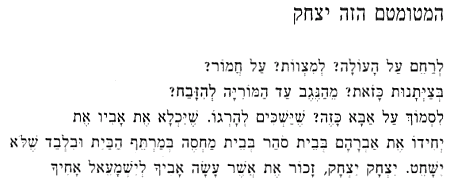 